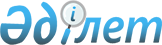 О внесении изменений в некоторые постановления Сырдарьинского районного акимата
					
			Утративший силу
			
			
		
					Постановление акимата Сырдарьинского района Кызылординской области от 29 октября 2012 года N 436. Зарегистрировано Департаментом юстиции Кызылординской области 02 ноября 2012 года N 4332. Утратило силу постановлением акимата Сырдарьинского района Кызылординской области от 03 января 2013 года N 1      Сноска. Утратило силу постановлением акимата Сырдарьинского района Кызылординской области от 03.01.2013 N 1.      Примечание РЦПИ:

      В тексте сохранена авторская орфография и пунктуация.

      В соответствии Законами Республики Казахстан "О местном государственном управлении и самоуправлении в Республике Казахстан", "Об административных процедурах" и "О нормативных правовых актах" акимат Сырдарьинского района ПОСТАНОВЛЯЕТ:



      1. В постановление акимата Сырдарьинского района от 2 апреля 2012 года N 120 "О проведении призыва граждан на срочную воинскую службу в апреле-июне и в октябре-декабре 2012 года" (зарегистрировано в Реестре государственной регистрации нормативных правовых актов за N 10-8-172, опубликовано в газете "Тіршілік тынысы" от 11.04.2012 года) внести следующие изменения:

      внесено изменение в текст пункта 2 на казахском языке, текст на русском языке не изменяется;

      внесено изменение в название приложения 1 на казахском языке, название приложения 1 на русском языке не изменяется";



      2. В постановление акимата Сырдарьинского района от 7 мая 2012 года N 189 "О внесении изменений в постановление акимата Сырдарьинского района от 2 апреля 2012 года N 120 "О проведении призыва граждан на срочную воинскую службу в апреле-июне и в октябре-декабре 2012 года" (зарегистрировано в Реестре государственной регистрации нормативных правовых актов за N 10-8-177, опубликовано в газете "Тіршілік тынысы" от 16.05.2012 года) внести следующие изменения:



      Первый абзац пункта 1 постановления изложить в следующей редакции:

      "1. В постановление акимата Сырдарьинского района от 2 апреля 2012 года N 120 "О проведении призыва граждан на срочную воинскую службу в апреле-июне и в октябре-декабре 2012 года" (зарегистрировано в Реестре государственной регистрации нормативных правовых актов за N 10-8-172, опубликовано в газете "Тіршілік тынысы" от 11.04.2012 года" внести следующие изменения:".



      3. Контроль за исполнением настоящего постановления возложить на заместителя акима Сырдарьинского района Ажикенова Е.



      4. Настоящее постановление вводится в действие по истечении десяти календарных дней после дня первого официального опубликования.      Аким района                                  Әбілтай Ғ.      "Согласовано"

      Начальник государственного учреждения

      "Сырдарьинский районный отдел внутренних дел

      Департамента внутренних дел Кызылординской

      области Министерства внутренних дел

      Республики Казахстан"

      Бурханов Талгат Темирович

      __________________

      "29" октябрь 2012 г.      "Согласовано"

      Главный врач государственного

      коммунального предприятия на праве

      хозяйственного ведения "Сырдарьинская

      районная поликлиника" управления

      здравоохранения Кызылординской области"

      Ерімбет Сексенбай Бұқарбайұлы

      __________________

      "29" октябрь 2012 г.      "Согласовано"

      Начальник государственного учреждения

      "Отдел по делам обороны Сырдарьинского

      района Кызылординской области"

      Утжанов Чингис Кубеевич

      _________________

      "29" октябрь 2012 г.
					© 2012. РГП на ПХВ «Институт законодательства и правовой информации Республики Казахстан» Министерства юстиции Республики Казахстан
				